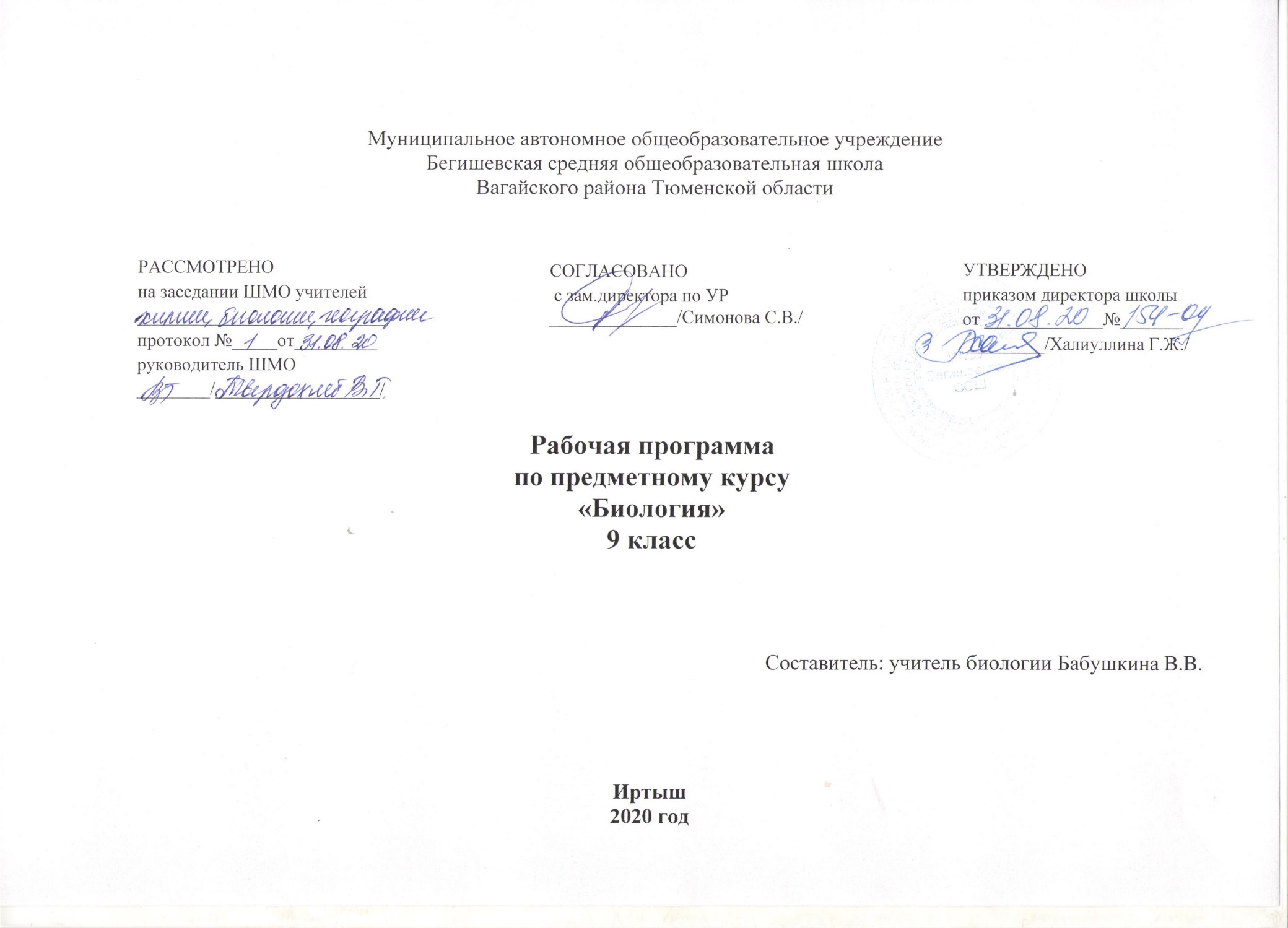 Планируемые результаты освоения учебного курса «Основы биологических знаний»:В результате изучения предметного курса в 9 классе ученик должен:называтьобщие признаки живых организмов;признаки царств живой природы, отделов растений, классов и семейств цветковых растений; подцарств, типов и классов животных;причины и результаты эволюции;характеризоватьстроение, функции клеток бактерий, грибов, растений и животных;деление клетки, роль клеточной теории в обосновании единства органического мира;строение и жизнедеятельность бактериального, грибного, растительного, животного организмов; организма человека; лишайника как комплексного организма;обмен веществ и превращение энергии;роль ферментов и витаминов в организме;особенности питания автотрофных и гетеротрофных организмов (сапрофитов, паразитов, симбионтов);дыхание, передвижение веществ, выделение конечных продуктов жизнедеятельности в живом организме;иммунитет, его значение в жизни человека, профилактику СПИДа;размножение, рост и развитие бактерий, грибов, растений и животных, особенности размножения и развития человека;вирусы как неклеточные формы жизни;обосновыватьвзаимосвязь строения и функций органов и систем органов, организма и среды;родство млекопитающих животных и человека, человеческих рас;особенности человека, обусловленные прямохождением, трудовой деятельностью;роль нейрогуморальной регуляции процессов жизнедеятельности в организме человека; особенности высшей нервной деятельности человека;влияние экологических и социальных факторов, умственного и физического труда, физкультуры и спорта на здоровье человека; вредное влияние алкоголя, наркотиков, курения на организм человека и его потомство;меры профилактики появления вредных привычек (курение, алкоголизм, наркомания), нарушения осанки, плоскостопия;влияние деятельности человека на многообразие видов растений и животных, на среду их обитания, последствия этой деятельности;роль биологического разнообразия, регулирования численности видов, охраны природных сообществ в сохранении равновесия в биосфере;сравниватьстроение и функции клеток растений и животных;организмы прокариот и эукариот, автотрофов и гетеротрофов;применять знанияо строении и жизнедеятельности растений и животных для обоснования приемов их выращивания, мер охраны;о строении и жизнедеятельности организма человека для обоснования здорового образа жизни, соблюдения гигиенических норм, профилактики травм, заболеваний;о строении и жизнедеятельности бактерий, грибов, о вирусах для обоснования приемов хранения продуктов питания, профилактики отравлений и заболеваний;о видах, популяциях, природных сообществах для обоснования мер их охраны;о движущих силах эволюции для объяснения ее результатов: приспособленности организмов и многообразия видов;делать выводыо клеточном строении организмов всех царств;о родстве и единстве органического мира;об усложнении растительного и животного мира в процессе эволюции, о происхождении человека от животных;Данный курс позволяет познакомить учащихся с новыми идеями и методами, расширить представления об изучаемом материале и, главное, рассмотреть важные теоретические вопросы по биологии.Содержание учебного материала программы соответствует основным разделам государственного экзамена по биологии в форме ОГЭ. Программа включает новые для учащихся знания, не содержащиеся в базовых программах. Эти знания безусловно будут способствовать совершенствованию и развитию важнейших биологических умений.Учащиеся должны познать свои силы и способности, с наибольшей отдачей реализовать свою инициативу, преумножить свои знания и умения- это то, что необходимо современному человеку.В программу включены научные знания и наиболее ценный опыт практической деятельности человека.Современная биология не может рассматриваться в отрыве от того социального фона на котором она развивается. Именно поэтому в последнее время на первый план выходит культурообразующая составляющая содержания образования, в соответствии с которой при отрыве знаний следует исходить из их знания в формировании общей культуры учащегося.Степень обобщенности включенных в программу знаний соответствует поставленным в ней целям обучения и развития мышления школьников.Программа даёт возможность проведения эвристических проб, что обеспечивается её содержанием и использованием в преподавании активных методов обучения.Материал программы распределён во времени с учетом его достаточности для качественного изучения знаний и получения запланированных результатов; использования наиболее эффективных методов обучения.Содержание программы Клеточное строение организмов- основа единства органического мира Клетка растений и животных. Строение, сходство и отличие. Бактерии –Прокариоты. Формы, строение и значение бактерий. Правила гигиены. Клетка грибов. Строение и функции органоидов клетки. Сходство растительной, животной и клетки грибов.Ткани растений и животных ( группы тканей и их функции) Органы и системы органов животных ( внешнее строение).Покровы тела, органы чувств. Органы и системы органов животных ( внутреннее строение)Эволюция и классификация животного мира. Палеонтологические иВирусы- внутриклеточные паразиты на генетическом уровне. Строение вируса.Профилактика вирусных заболеваний у человека. Решение задач на энергозатраты Решение задач по генетике Итоговый контроль в форме ОГЭ. Решение КИМов по биологии ОГЭ.Общее количество часов – 34 часаБиология как наука. Методы биологии (1 час)Роль биологии в формировании современной естественнонаучной картины мира, в практической деятельности людей. Методы изучения живых объектов. Биологический эксперимент. Наблюдение, описание, измерение биологических объектов.Признаки основных организмов (5 часов)Клеточное строение организмов как доказательство их родства, единства живой природы. Гены и хромосомы. Нарушения в строении и функционировании клеток – одна из причин заболеваний организмов. Вирусы – неклеточные формы жизни.Признаки организмов. Наследственность и изменчивость – свойства организмов. Одноклеточные и многоклеточные организмы. Ткани, органы, системы органов растений и животных, выявление изменчивости организмов. Приемы выращивания и размножения растений и домашних животных, ухода за нимиПрактические работы Рассматривание клеток кожицы лука, элодеи.Рассматривание тканей растительного организма.                   Рассматривание тканей животного организма.Система, многообразие и эволюция живой природы (10 часов)Царство Бактерии. Роль бактерий в природе, жизни человека и собственной деятельности. Бактерии – возбудители заболеваний растений, животных, человекаЦарство Грибы. Роль грибов в природе, жизни человека и собственной деятельности. Роль лишайников в природе, жизни человека и собственной деятельностиЦарство Растения. Роль растений в природе, жизни человека и собственной деятельностиЦарство Животные. Роль животных в природе, жизни человека и собственной деятельности.Учение об эволюции органического мира. Ч. Дарвин – основоположник учения об эволюции. Усложнение растений и животных в процессе эволюции. Биологическое разнообразие как основа устойчивости биосферы и результата эволюцииПрактические работы Решение тестовых заданий по теме: «Царства: Бактерии, Грибы, Растения Решение тестовых заданий по темам: «Царство Животные, учение об эволюции органического мираЧеловек и его здоровье (17 часов)Сходство человека с животными и отличие от них. Общий план строения и процессы жизнедеятельности человекаНейро-гуморальная регуляция процессов жизнедеятельности организма. Нервная система. Рефлекс. Рефлекторная дуга. Железы внутренней секреции. ГормоныПитание. Система пищеварения. Роль ферментов в пищеваренииДыхание. Система дыханияВнутренняя среда организма: кровь, лимфа, тканевая жидкость. Группы крови. Иммунитет Транспорт веществ. Кровеносная и лимфатическая системыОбмен веществ и превращение энергии в организме человека. ВитаминыВыделение продуктов жизнедеятельности. Система выделенияПокровы тела и их функцииРазмножение и развитие организма человека. Наследование признаков у человека. Наследственные болезни, их причины и предупреждениеОпора и движение. Опорно-двигательный аппаратОрганы чувств, их роль в жизни человекаПсихология и поведение человека. Высшая нервная деятельность Условные и безусловные рефлексы, их биологическое значение. Познавательная деятельность мозга. Сон, его значение. Биологическая природа и социальная сущность человека. Сознание человека. Память, эмоции, речь, мышление. Особенности психики человека: осмысленность восприятия, словесно-логическое мышление, способность к накоплению и передаче из поколения в поколение информации. Значение интеллектуальных, творческих и эстетических потребностей. Цели и мотивы деятельности. Индивидуальные особенности личности: способности, темперамент, характер. Роль обучения и воспитания в развитии психики и поведения человекаСоблюдение санитарно-гигиенических норм и правил здорового образа жизни. Переливание крови. Профилактические прививки. Уход за кожей, волосами, ногтями. Укрепление здоровья: закаливание, двигательная активность, сбалансированное питание, рациональная организация труда и отдыха, чистый воздух. Факторы риска: несбалансированное питание, гиподинамия, курение, употребление алкоголя и наркотиков, стресс, вредные условия труда, и др. Инфекционные заболевания: грипп, гепатит, ВИЧ- инфекция и другие инфекционные заболевания (кишечные, мочеполовые, органов дыхания). Предупреждение инфекционных заболеваний. Профилактика: отравлений, вызываемых ядовитыми растениями и грибами; заболеваний, вызываемых паразитическими животными и животными переносчиками возбудителей болезней; травматизма; ожогов; обморожений; нарушения зрения и слухаПриемы оказания первой доврачебной помощи: при отравлении некачественными продуктами, ядовитыми грибами и растениями, угарным газом; спасении утопающего; кровотечениях; травмах опорно- двигательного аппарата; ожогах; обморожениях; повреждении зренияПрактические работы 6.Решение тестовых заданий по теме «Человек и его здоровье».Итоговое тестирование по темам курса (1 час)Тематическое планирование№Разделы и содержание по темамКоличество часовТема 1 Биология как наука. Методы биологии (1 ч.)1Биология как наука. Методы биологии  (Л.Г. Прилежаева  Биология  1,3.5 варианты, задание 20)Тема 2 Признаки живых организмов (5 ч)5Клеточное строение организмов как доказательство их родства, единства живой природы. Практическая работа1.Рассматривание клеток кожицы лука, элодеи.Тест  1Нарушения в строении и функционировании клеток – одна из причин заболеваний организмов. Вирусы. 1Признаки живых организмов. Одноклеточные и многоклеточные организмы. 1Ткани, органы, системы органов растений и животных.         Практическая работа 2.Рассматривание тканей растительного организма.Практическая работа 3.Рассматривание тканей животного организма.1Приемы выращивания и размножения растений и домашних животных, ухода за ними1Тема 3 Система, многообразие и эволюция живой природы (10 ч)10Царство Бактерии. Роль бактерий в природе, жизни человека. Бактерии – возбудители заболеваний.1Контрольное тестированиеЦарство Грибы. Лишайники. Роль грибов и лишайников в природе, жизни человека. 1Царство Растения. Систематический обзор царства Растения: мхи, папоротникообразные, голосеменные и покрытосеменные. Ткани и органы высших растений. 1Царство Растения. Общий обзор строения и функций органов растений.1Основные семейства цветковых растений.1Практическая работа 4.Решение тестовых заданий по теме: «Царства: Бактерии, Грибы, Растения».1Систематический обзор царства Животные. Общая характеристика беспозвоночных животных. Роль в природе, жизни человека и собственной деятельности.1Тип Хордовые. Общая характеристика классов: Рыбы, Земноводные, Пресмыкающиеся, Птицы, Млекопитающие. Роль в природе, жизни человека и собственной деятельности1Тип Хордовые. Общая характеристика классов: Птицы, Млекопитающие. Роль в природе, жизни человека и собственной деятельности.1Биологическое разнообразие как основа устойчивости биосферы и результата эволюции.Практическая работа 5. Решение тестовых заданий по темам: «Царство Животные, учение об эволюции органического мира.  Контрольное тестирование1Тема 4 Человек и его здоровье (17 ч)17Сходство человека с животными и отличие от них. Общий план строения и процессы жизнедеятельности человека.1Нервная система. Рефлекс. Рефлекторная дуга. 1Железы внутренней секреции. ГормоныПитание. Система пищеварения. Роль ферментов в пищеварении.1Дыхание. Система дыхания.1Внутренняя среда организма: кровь, лимфа, тканевая жидкость. Группы крови. Иммунитет.1Транспорт веществ. Кровеносная и лимфатическая системы.1Обмен веществ и превращение энергии.1Выделение продуктов жизнедеятельности. Система выделения.1Покровы тела и их функции.1Размножение и развитие организма человека. Наследование признаков у человека. Наследственные болезни, их причины и предупреждение.  Контрольное тестирование1Опора и движение. Опорно-двигательный аппарат.1Органы чувств, их роль в жизни человека.1Психология и поведение человека. ВНД. 1Гигиена. Здоровый образ жизни. Инфекционные заболевания.1Приемы оказания первой помощи при неотложных ситуациях. Контрольное тестирование.1Практическая работа 6.Решение тестовых заданий по теме «Человек и его здоровье».1Итоговое тестирование по темам курса1Итого:34 часа